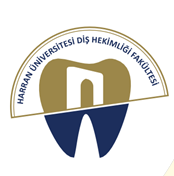 T.C.HARRAN ÜNİVERSİTESİDİŞ HEKİMLİĞİ FAKÜLTESİ DEKANLIĞINA………….…………...........................Üniversitesi……………........................................Fakültesi/Yüksekokulu/Meslek Yüksekokulu …………………………………………………. Bölümü/Programı ........ sınıf öğrencisiyim.20....-20….	Eğitim-Öğretim	yılında	Fakülteniz………………………………….....…..……………….....	Bölümü/Programı	Güz/Bahar Dönemi …….. sınıfına yatay geçiş yapmak istiyorum. İstenilen evraklar ekte sunulmuştur.Gereğini bilgilerinize arz ederim.Tarih	: ……/……/…….Adı Soyadı	:İmza	:Adres ve Telefon	:EKLER	:ÖSYS Sonuç Belgesi İnternet Çıktısı	(...... sayfa)Onaylı Başarı Durum Belgesi (Transkript)	(...... sayfa)Disiplin Yazısı (Onaylı)	(...... sayfa)Ders İçerikleri (Onaylı)	(...... sayfa)Kimlik Fotokopisi	(...... sayfa)